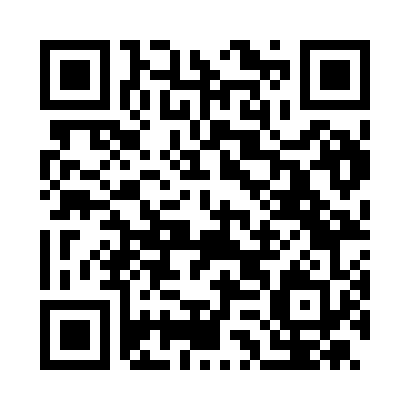 Ramadan times for Acaia, ItalyMon 11 Mar 2024 - Wed 10 Apr 2024High Latitude Method: Angle Based RulePrayer Calculation Method: Muslim World LeagueAsar Calculation Method: HanafiPrayer times provided by https://www.salahtimes.comDateDayFajrSuhurSunriseDhuhrAsrIftarMaghribIsha11Mon4:344:346:0411:574:045:505:507:1512Tue4:324:326:0311:564:055:515:517:1613Wed4:314:316:0111:564:065:525:527:1714Thu4:294:296:0011:564:075:535:537:1815Fri4:274:275:5811:564:085:545:547:1916Sat4:254:255:5611:554:085:555:557:2117Sun4:244:245:5511:554:095:565:567:2218Mon4:224:225:5311:554:105:575:577:2319Tue4:204:205:5111:544:115:585:587:2420Wed4:194:195:5011:544:125:595:597:2521Thu4:174:175:4811:544:126:006:007:2622Fri4:154:155:4611:544:136:016:017:2723Sat4:134:135:4511:534:146:026:027:2924Sun4:114:115:4311:534:156:036:037:3025Mon4:104:105:4211:534:156:046:047:3126Tue4:084:085:4011:524:166:056:057:3227Wed4:064:065:3811:524:176:066:067:3328Thu4:044:045:3711:524:186:086:087:3529Fri4:024:025:3511:514:186:096:097:3630Sat4:004:005:3311:514:196:106:107:3731Sun4:594:596:3212:515:207:117:118:381Mon4:574:576:3012:515:207:127:128:402Tue4:554:556:2912:505:217:137:138:413Wed4:534:536:2712:505:227:147:148:424Thu4:514:516:2512:505:227:157:158:435Fri4:494:496:2412:495:237:167:168:456Sat4:474:476:2212:495:247:177:178:467Sun4:464:466:2012:495:247:187:188:478Mon4:444:446:1912:495:257:197:198:489Tue4:424:426:1712:485:267:207:208:5010Wed4:404:406:1612:485:267:217:218:51